ΘΕΜΑ:    Αναγνώριση της οφειλής του Δήμου για παροχή γάλακτος σε χρήμα περιόδου 18/7-31/12/2023 συνολικής δαπάνης 81.861,72 ευρώ με Φ.Π.Α. σε 716  δικαιούχους εργαζόμενους του Δήμου Καλλιθέας,  και έγκριση της καταβολής του σε χρήμα.  Παρακαλούμε όπως στα θέματα της ημερήσιας διάταξης του προσεχούς Δημοτικού Συμβουλίου του Δήμου μας συμπεριλάβετε το παραπάνω θέμα, που αναλυτικά έχει ως εξής:               Στους εργαζόμενους στους οποίους παρέχονται μέσα ατομικής προστασίας παρέχεται επίσης  ένα (1) λίτρο φρέσκο γάλα σε ημερήσια βάση (KYA 43726/07.06.2019, ΦΕΚ 2208/08.06.2019 τεύχος B’). Η ανωτέρω ποσότητα γάλακτος παρέχεται και στους μουσικούς πνευστών οργάνων (Παράρτημα ΙΙΙ, άρθρο 3 ΣΣΕ ΠΟΕ-ΟΤΑ Π.Κ. 6/20.04.2022).            Σύμφωνα με τις διατάξεις του άρ.97 παρ. 1 του Ν. 4483/2017 (ΦΕΚ Α’ 107), το οποίο αντικαταστάθηκε με το άρ.60 παρ.1 του Ν. 4735/2020 (ΦΕΚ Α’ 197), τα μέσα ατομικής προστασίας του δικαιούχου προσωπικού των ΟΤΑ που προβλέπονται στην ΚΥΑ με αρ. 43726/07.06.2019, ΦΕΚ 2208/Β΄/8.6.2019 (όπως αυτή τροποποιήθηκε μερικώς με την ΚΥΑ με αριθμό 87669/9.12.2019, ΦΕΚ 4584/Β΄/13.12.2019), που δεν χορηγούνται εντός του έτους, αποτιμώνται σε χρήμα, σύμφωνα με την τιμή διαγωνισμού που προκηρύχθηκε ή άλλου διαγωνισμού προγενέστερων ετών που είχε λάβει χώρα για την προμήθεια των ίδιων ειδών, που αποδίδονται στους δικαιούχους με τις εξής προϋποθέσεις:α. να αναγνωρίζεται η οφειλή προς τον εργαζόμενο από τον οικείο ΟΤΑβ. να υπάρχουν οι αντίστοιχοι κωδικοί και πιστώσεις στον προϋπολογισμό των ΟΤΑ των ετών καταβολής και γ. να μπορεί να πραγματοποιηθεί η καταβολή τους σε έως και τριάντα έξι (36) μηνιαίες δόσεις.         Οι δικαιούχοι, οι οφειλές, ο αριθμός των δόσεων, καθώς και κάθε άλλη συναφής λεπτομέρεια καθορίζονται με απόφαση του οικείου Συμβουλίου (άρθρο 97 παρ.1 του Ν.4483/2017, όπως αντικαταστάθηκε από την παρ.3 του άρθρου 60 του Ν.4735/2020).           Σύμφωνα με τις διατάξεις του άρ.97 παρ. 3 του Ν. 4483/2017 (ΦΕΚ Α’ 107), οι εργαζόμενοι με συμβάσεις εργασίας ιδιωτικού δικαίου ορισμένου χρόνου, καθώς και οι συμβασιούχοι μίσθωσης έργου των ΟΤΑ α΄και β΄βαθμού και των νομικών προσώπων αυτών που απασχολούνται στις εργασίες που αναφέρονται στην με αριθμό 53361/11.10.2006 κοινή απόφαση των Υπουργών Εσωτερικών, Δημόσιας Διοίκησης και Αποκέντρωσης, Οικονομίας και Οικονομικών και Απασχόλησης και Κοινωνικής Προστασίας (ΦΕΚ 1503/Β΄), όπως ισχύει, δικαιούνται των αντίστοιχων ΜΑΠ (άρα και το γάλα, σύμφωνα με την KYA 43726/07.06.2019, ΦΕΚ 2208/08.06.2019 τεύχος B’), με τους όρους και τις προϋποθέσεις που αναφέρονται στην εν λόγω κοινή υπουργική απόφαση με αριθμό 53361/11.10.2006.           Το υφιστάμενο νομοθετικό πλαίσιο για την παροχή των μέσων ατομικής προστασίας επικαιροποιήθηκε με την ισχύουσα πλέον Κ.Υ.Α. 43726/2019, ΦΕΚ Β’ 2208/8-6-2019, η οποία αναφέρει τους κλάδους-χώρους, τις ειδικότητες και τις εργασίες στις οποίες απασχολούνται οι δικαιούχοι εργαζόμενοι.              Με την παρ. 2 του άρ.60 του Ν. 4735/2020 (ΦΕΚ Α’ 197) καταργείται η παρ. 2 του άρ.97 του Ν. 4483/2017 (ΦΕΚ Α’ 107), που απαγόρευε την αποτίμηση σε χρήμα των Μέσων Ατομικής Προστασίας (Μ.Α.Π.) και του γάλακτος.              Για την αποτίμηση του μη χορηγηθέντος γάλακτος, η τιμή του λίτρου υπολογίζεται με τον ΦΠΑ, αφού αυτή αποτελεί την τιμή του προκηρυχθέντος διαγωνισμού (Ελ.Συν.Κλιμ.Τμ.7 Πράξη 189/2018).             Η χορήγηση του γάλακτος (άρα και η αποζημίωση του μη χορηγηθέντος) προβλέπεται μόνον κατά τις ημέρες εργασίας των υπαλλήλων, δηλ. αυτές που πράγματι παρείχαν εργασία (Ελ.Συν.Κλιμ.Τμ.7 Πράξη 272/2019) και διακόπτεται για τις ημέρες που τελούν σε άδεια (έγγραφο Αποκ/νης Διοίκησης Ηπείρου-Δυτ.Μακεδονίας με αρ.πρωτ. 60289/2-6-2021).             Ιστορικό: Σύμφωνα με το υπ’ αρ. πρωτ.28570/12-6-2024 έγγραφο του Τμήματος Προμηθειών, αν και υπήρχε 24μηνη σύμβαση (ΑΔΑΜ:22SYMV009934490/18-1-2022, ΑΔΑ:ΨΠΦΔΩΕΚ-0Δ0) προμήθειας φρέσκου παστεριωμένου γάλακτος προς τους εργαζόμενους για το διάστημα από 18-1-2022 έως 17-1-2024 μετά από διαγωνιστική διαδικασία, το γάλα έπαψε να χορηγείται στους δικαιούχους εργαζόμενους του Δήμου από 18-7-2023 μέχρι 31-12-2023, καθόσον η επιτροπή παραλαβής διαπίστωσε προβλήματα, τα οποία οδήγησαν στη μη εξόφληση του προμηθευτή, ο οποίος και διέκοψε την παράδοση του προϊόντος και τελικά κηρύχθηκε έκπτωτος με την απόφαση 309/7-11-2023 (ΑΔΑ:6ΟΜΣΩΕΚ-ΥΕ3) του Δ.Σ. λόγω μη συμμόρφωσής του με τις υποχρεώσεις που απορρέουν από την παραπάνω σύμβαση.	           Με την 456/2022 (ΑΔΑ:ΨΒΥ2ΩΕΚ-50Μ) απόφαση της Ο.Ε. του Δήμου η παραπάνω σύμβαση είχε τροποποιηθεί ως προς την τιμή του γάλακτος, που αναπροσαρμόστηκε έτσι στο 1,00 ευρώ ανά λίτρο πλέον ΦΠΑ 13%.           Μετά τα παραπάνω, ο Σύλλογος εργαζομένων του Δήμου υπέβαλε τα με αρ. πρωτ. 14899/27-3-2024 και 28862/13-6-2024 αιτήματά του για καταβολή σε χρήμα στους δικαιούχους εργαζόμενους του μη χορηγηθέντος από τον Ιούλιο 2023 γάλακτος.Συμπερασματικά, θα πρέπει:Να αναγνωριστεί η οφειλή του Δήμου σε χρήμα για το μη χορηγηθέν γάλα για τη χρονική περίοδο από 18/07/2023 έως 31/12/2023, η συνολική δαπάνη της οποίας (με βάση και την αναλυτική ονομαστική κατάσταση που επισυνάπτεται στο παρόν ως ΠΑΡΑΡΤΗΜΑ 1) ανέρχεται στο ποσό των 81.861,72 ευρώ με Φ.Π.Α. 13% για 716 εργαζόμενους, Να εγκριθεί η καταβολή των οφειλομένων, συνολικής δαπάνης 81.861,72  ευρώ με Φ.Π.Α. 13%, σε 716 εργαζόμενους, δεδομένου ότι υπήρχαν οι αντίστοιχοι κωδικοί και πιστώσεις στον προϋπολογισμό του Δήμου έτους 2023, καθώς και οι αντίστοιχοι στον τρέχοντα προϋπολογισμό, και Να οριστεί ο αριθμός των τυχόν δόσεων.Ο υπολογισμός των ημερών για κάθε δικαιούχο έγινε σύμφωνα με τον παρακάτω πίνακα:Από τα ανωτέρω στοιχεία προκύπτει ότι το μέγιστο ποσό αποζημίωσης (δηλ.για εργαζόμενο χωρίς καμία απουσία κατά την κρίσιμη περίοδο) ανά δικαιούχο εργαζόμενο ΔΙΕΥΘΥΝΣΗΣ ΠΕΡΙΒΑΛΛΟΝΤΟΣ, ΤΕΧΝΙΚΩΝ ΣΥΝΕΡΓΕΙΩΝ, ΤΜ.ΔΗΜΟΤΙΚΟΥ ΚΟΙΜΗΤΗΡΙΟΥ & Δ/ΝΣΗΣ ΔΗΜΟΤΙΚΗΣ ΑΣΤΥΝΟΜΙΑΣ ορίζεται σε 143 λίτρα Χ 1,13 ευρώ/λίτρο = 161,59 ευρώ με το Φ.Π.Α., ενώ ανά δικαιούχο εργαζόμενο ΛΟΙΠΩΝ ΥΠΗΡΕΣΙΩΝ ορίζεται σε 116 λίτρα Χ 1,13 ευρώ/λίτρο =131,08 ευρώ με το Φ.Π.Α.Η διαφοροποίηση στον υπολογισμό των εργάσιμων ημερών προκύπτει από το γεγονός ότι οι εργαζόμενοι ΔΙΕΥΘΥΝΣΗΣ ΠΕΡΙΒΑΛΛΟΝΤΟΣ, ΤΕΧΝΙΚΩΝ ΣΥΝΕΡΓΕΙΩΝ, ΤΜ.ΔΗΜΟΤΙΚΟΥ ΚΟΙΜΗΤΗΡΙΟΥ & Δ/ΝΣΗΣ ΔΗΜΟΤΙΚΗΣ ΑΣΤΥΝΟΜΙΑΣ απασχολούνται σε βάρδιες σε υπηρεσίες  24ωρης ή 12ωρης και για όλες τις ημέρες του μήνα απασχόλησης, δηλ. και Σάββατα ή Κυριακές (6ήμερη απασχόληση), καθώς και αργίες, δηλ. αποτελούν προσωπικό που εξαιρείται της εφαρμογής της 5νθήμερης εβδομαδιαίας εργασίας, ενώ οι εργαζόμενοι ΛΟΙΠΩΝ ΥΠΗΡΕΣΙΩΝ απασχολούνται σε 5νθήμερη πρωινή εβδομαδιαία βάση.Με τα υπ’ αρ. πρωτ. έγγραφα: 1) 19932/22-4-2024 της Διεύθυνσης Περιβάλλοντος, 2)  25054/24-5-2024 & 24869/23-5-2024 της Διεύθυνσης Τεχνικών Υπηρεσιών, 3) 25341/27-5-2024 της Διεύθυνσης Δημοτικού Κοιμητηρίου, 4) 26995/4-6-2024 της Διεύθυνσης Διοικητικών Υπηρεσιών, 5) 26019/29-5-2024 της Διεύθυνσης Δημοτικής Αστυνομίας,  6) 15938/24-4-2024 (ορθή επανάληψη) της Διεύθυνσης Πολιτισμού, Παιδείας & Νέας Γενιάς, 7) 20482/24-4-2024 (ορθή επανάληψη) της Διεύθυνσης Κοινωνικής Πολιτικής, 8) 734/30-4-2024 της Διεύθυνσης Υπηρεσιών Δόμησης, 9) 25635/28-5-2024 της Ενιαίας Δ/νσης τ.ΔΗΚΕΚ, 10) 21251/29-4-2024 της Δ/νσης Άθλησης και 11) 20706/25-4-2024 της Δ/νσης Παιδικής Αγωγής, τα οποία επισυνάπτονται στο παρόν ως ΠΑΡΑΡΤΗΜΑ 2, προσδιορίστηκαν οι δικαιούχοι υπάλληλοι. Επειδή έχει δοθεί και σχετική Γνωμοδότηση του Τεχνικού Ασφαλείας που αφορά συγκεκριμένες κατηγορίες δικαιούχων (οδηγούς δικύκλων, κηπουρούς, βουλκανιστές, οδηγούς τριτρόχων),Επειδή ο υπολογισμός του οφειλόμενου συνολικά στους 716 δικαιούχους  υπαλλήλους ποσού έγινε σύμφωνα με τις ημέρες αυτοπρόσωπης παρουσίας-εργασίας εκάστου  επί το αντίτιμο της δικαιούμενης ημερήσιας ποσότητας 1 λίτρου φρέσκου γάλακτος, ήτοι 1,00 ευρώ + 13% ΦΠΑ = 1,13 ευρώ/ημέρα Χ 72.444,00 συνολικά ημέρες εργασίας των 716 εργαζομένων = 81.861,72 ευρώ (ως συνημμένη κατάσταση - Παράρτημα 1).Κατόπιν των ανωτέρω παρακαλούμε να αποφασίσετε:1. Να αναγνωριστεί η οφειλή του Δήμου σε χρήμα για το μη χορηγηθέν γάλα για τη χρονική περίοδο από 18/07/2023 έως 31/12/2023, η συνολική δαπάνη της οποίας (με βάση την αναλυτική ονομαστική κατάσταση που επισυνάπτεται στο παρόν ως ΠΑΡΑΡΤΗΜΑ 1) ανέρχεται στο ποσό των 81.861,72  ευρώ με Φ.Π.Α. 13% για 716 εργαζόμενους, 2. Να εγκριθεί η καταβολή των οφειλομένων, συνολικής δαπάνης 81.861,72   ευρώ με Φ.Π.Α. 13%, σε 716 εργαζόμενους, επειδή υπήρχαν οι αντίστοιχοι κωδικοί και πιστώσεις στον προϋπολογισμό του Δήμου έτους 2023, καθώς και οι αντίστοιχοι στον τρέχοντα προϋπολογισμό, και 3. Να οριστεί ο αριθμός των τυχόν δόσεων.Συνημμένα:-ΠΑΡΑΡΤΗΜΑ 1-ΠΑΡΑΡΤΗΜΑ 2ΕΛΛΗΝΙΚΗ ΔΗΜΟΚΡΑΤΙΑ			                                ΝΟΜΟΣ ΑΤΤΙΚΗΣΔΗΜΟΣ ΚΑΛΛΙΘΕΑΣΔΙΕΥΘΥΝΣΗ ΔΙΟΙΚΗΤΙΚΩΝ ΥΠΗΡΕΣΙΩΝΓΡ. ΑΝΑΠΛ. ΔΙΕΥΘΥΝΤΡΙΑΣ: ΠΟΛΥΞΕΝΗ ΠΑΡΙΔΟΥΤΑΧ.Δ/ΝΣΗ: ΜΑΤΖΑΓΡΙΩΤΑΚΗ 76Τ.Κ.: 176 76Τηλ.: 213 20 70 415                                              E-ΜΑΙL: p.paridou@kallithea.gr            Καλλιθέα, 14-6-2024Αρ. Πρωτ.: 28998ΠΡΟΣΤον κ.Πρόεδρο του Δημοτικού ΣυμβουλίουΜΗΝΑΣ18-31 ΙΟΥΛΙΟΥΑΥΣΤΟΥΣΤΟΣΣΕΠΤΕΜΒΡΙΟΣΟΚΤΩΒΡΙΟΣΝΟΕΜΒΡΙΟΣΔΕΚΕΜΒΡΙΟΣΑΝΩΤΑΤΟ ΣΥΝΟΛΟΗΜΕΡΩΝ 18/7-31/12/2023 (ΠΡΙΝ ΤΗΝ ΑΦΑΙΡΕΣΗ ΑΠΟΥΣΙΩΝ/ΑΔΕΙΩΝ)ΗΜΕΡΕΣ ΕΡΓΑΣΙΑΣ(ΓΙΑ ΔΙΕΥΘΥΝΣΗ ΠΕΡΙΒΑΛΛΟΝΤΟΣ, ΤΕΧΝΙΚΑ ΣΥΝΕΡΓΕΙΑ, ΤΜ.ΔΗΜΟΤΙΚΟΥ ΚΟΙΜΗΤΗΡΙΟΥ & Δ/ΝΣΗ ΔΗΜΟΤΙΚΗΣ ΑΣΤΥΝΟΜΙΑΣ)122726262626143ΗΜΕΡΕΣ ΕΡΓΑΣΙΑΣ(ΓΙΑ ΛΟΙΠΕΣ ΔΙΕΥΘΥΝΣΕΙΣ)102221222219116Εσωτερική Διανομή:                                                                                            -  Γρ. Δημάρχου                                                                              -  Γρ. Γεν. Γραμματέα   -  Αντιδήμαρχο κα Ευτυχιάδου-  Αναπλ/τρια Γεν.Διευθύντρια-  Δ/νση Ο.Υ.-  Δ/νση Δ.Υ.-  Τμ. Μισθοδοσίας-  Τμ. Ανθρώπινου Δυναμικού    Η ΑΝΤΙΔΗΜΑΡΧΟΣ ΙΩΑΝΝΑ ΕΥΤΥΧΙΑΔΟΥ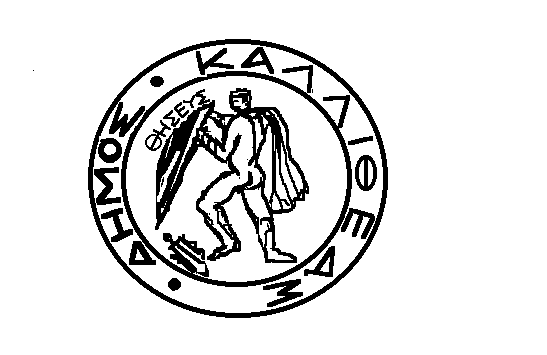 